Организация и внедрение дистанционного обучения. Свою востребованность методы дистанционного обучения показали с началом эпидемии коронавируса, когда оказались закрыты школы, колледжи и ВУЗы по всей стране. Перед преподавателями встал вопрос, каким образом поддерживать связь со своими учениками, как проводить уроки и лекции и как принимать от них домашние задания. Для этого можно использовать некоторые программы, которые вполне подходят для дистанционного обучения.Существует множество программ для проведения оналайн уроков-приведу вам несколько самых востребованыхЗУУМ,  ДИСКОРТ,    МАЙКРОСОФТ ТАЙМС,  ТЕЛЕГРАМ.Пожалуй, это самая популярная площадка для видеосвязи. Главным преимуществом, конечно, является аудио и видеосвязь с каждым участником конференции. У организатора есть возможность включать или выключать микрофон, а также запрашивать включение видео у других участников связи. В Zoom можно делиться изображением экрана, ставить его на паузу. Есть возможность запускать демонстрацию отдельных приложений.  Также разрешить доступ к трансляции экрана как для всех пользователей, так и вручную выбрать необходимое количество. Из отрицательных сторон однозначно могу отметить качество связи. 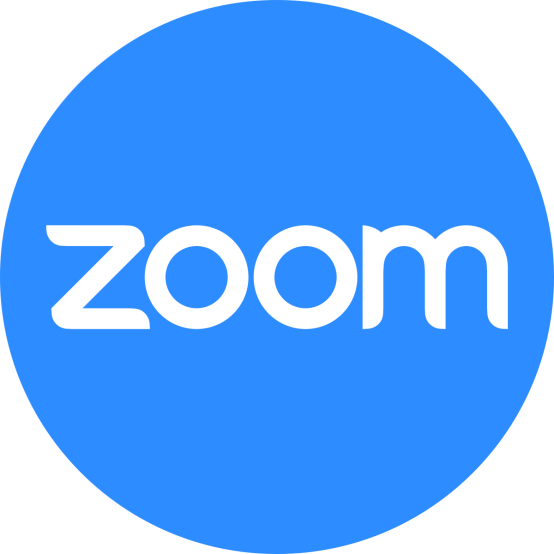 Каждый раз, когда Zoom вылетает, спасает Discord. Связано это с тем, что изначально приложение было разработано для геймеров и поэтому занимает мало свободного пространства и потребляет мало ресурсов. Однозначным плюсом в этом приложении я также вижу факт того, что каждая конференция конфиденциальна. Лишних в комнате точно не окажется.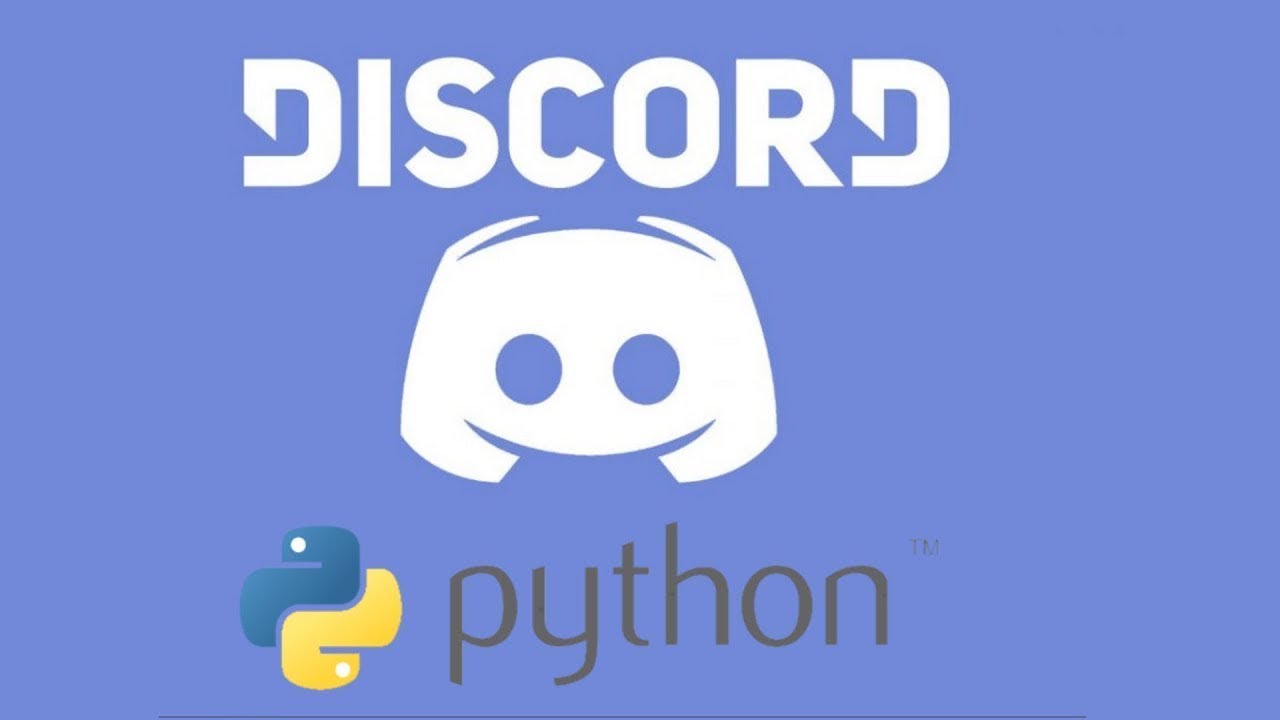 Он подходит в большей степени для представления различного рода проектов или лекций. Формат этой программы изначально не подразумевает дискуссии. Зато здесь отлично реализован чат между участниками. Он может быть как общими, так и групповым, есть возможность поделиться любыми файлами и совместная работа с документами, что очень радует. Здесь тоже имеется виртуальная доска, на которой можно писать и рисовать, а также интегрированы приложения Microsoft Office – Word, Excel, PowerPoint. Это позволяет провести полноценное занятие, причём в конференцию можно добавить до 250 человек.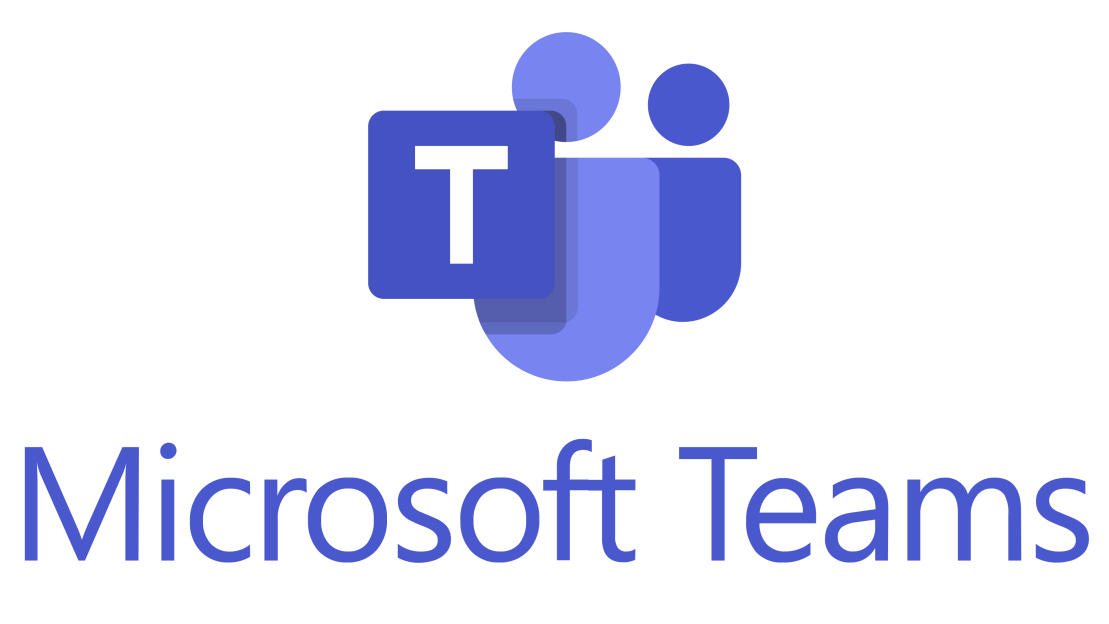 В своем недавнем обновлении в Телеграм появилась возможность видеозвонков. Главное его преимущество — функциональность и доступность. Режим видеоконференции позволяет транслировать видео с камеры или изображение с экрана сразу 30 участникам, а общее количество участников видеоконференции может достигать 1000 человек. В будущем разработчики обещают полностью убрать ограничение на количество зрителей. Здесь отлично реализована функция чата и есть возможность отправлять файлы любого формата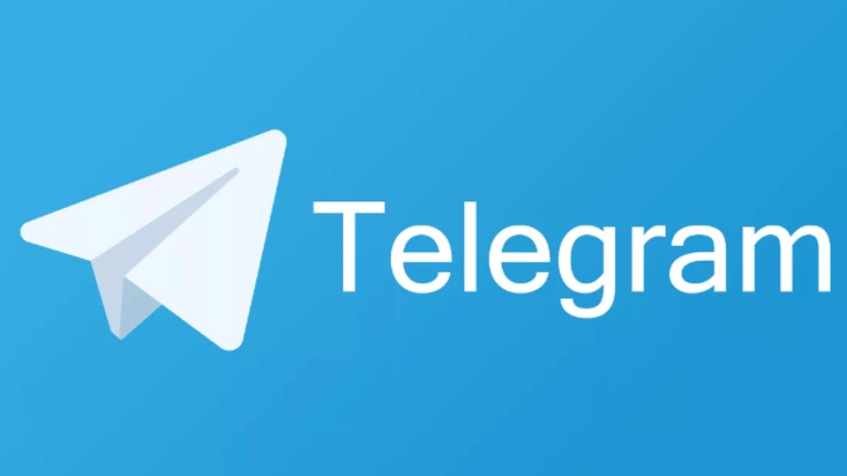 Так же существуют программы для создания интерактивных заданий.Ленин апсс-Можно создавать упражнения не с нуля, а использовать готовые работы, выполненные другими авторами. Готовые работы как нельзя лучше подходят в качестве шаблонов, ведь в них можно просто поменять несколько данных на нужные. И вот уже готово идеальное для вашего урока упражнение!Wordwall - многофункциональный онлайн-инструмент для создания как интерактивных, так и печатных материалов. Алгоритм работы примерно такой же, как в LearningApps. Однако качество шаблонов в Wordwall и функциональные возможности выше, а создавать упражнения там ещё прощееТреники – это онлайн-конструктор, который позволяет создавать 5 типов учебных тренажёроВзнания - конструктор для создания интерактивных материалов к урокам. Изначально сервис был ориентирован на уроки иностранного языка, но сейчас функционал всё больше расширяется. Можно создавать интерактивные уроки на заучивание или на проверку знаний, обучающие онлайн-игрыи интерактивные видео со встроенными заданиями. Есть возможность проводить соревнования между учениками в режиме реального времени.OnlineTestPad– это бесплатный конструктор, с помощью которого можно создавать разнообразные онлайн-задания: тесты, кроссворды, сканворды, опросы, логические игры, диалоговые тренажёры.